Bicycle Advisory Committee Minutes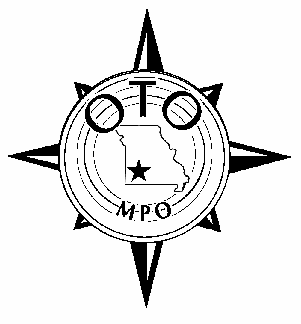 September 25, 20072 West Conference Room, Busch Municipal Building840 Boonville Springfield, Missouri.The following members were present: Call to Order:  Vice-Chair, Terry Whaley, called the meeting to order at 3:01.Approval of the May 15, 2007 Minutes and July 17, 2007 Minutes:  There was not a quorum for this meeting so action could not be taken.Approval of the September 25, 2007 Meeting Agenda:  There was not a quorum for this meeting so action could not be taken.Willard Schools Pilot Program:  Dawne Gardner sent a letter about Safe Routes to School with the Program Agreement.  Willard wants to focus on the new elementary school because it is in a neighborhood environment.  Construction will start next year.  The school received $13,000 for Safe Routes to School Curriculum.Safe Routes to School:  Dawne Gardner presented area projects at the Safe Routes to School Conference.  Everyone was impressed with the amount of work in the area.  The Committee then discussed the need for a full time bike/ped coordinator.  There needs to be a champion in the schools as well as the support of the principal.  The City of Springfield Public Works Traffic Division has created kid friendly walking maps for the schools.  These will be redone every year if necessary.  The next round of Safe Routes to School grants will possibly be in the spring and will include 2 years combined of funding.In Columbia, PedNet has trained adults for the walking school bus program and performs background checks on each.  All bike riders are required to take the Road I course.  PedNet also provides liability insurance.Enhancements:  Enhancement grants were officially awarded at the OTO Board of Directors meeting.  Most of the applications were accommodated with an additional influx of funds from the City of Springfield to fully fund a Greene County project.  A total of $1,596,993 was awarded.Wrap-up on Tour of Missouri:  The Governor is looking to have the event again and is looking for private funding.  The Tour exceeded the $25 million expectation by bringing in $35 to $40 million in economic impact.  The family ride was well received.  The police gave away free helmets.Bicycle/Pedestrian Goals and Objectives:  The November meeting will discuss a workshop on the Action Plan.Other Business:  Fewer cyclists are wearing helmets on the trails and roads.  Ozark Greenways is putting up hospitality tables to gain membership and to educate on helmet use.Boomerzest is being held at the Convention Center to target Baby Boomers.CALTRANS, the California DOT was recently sued over a raise in the sidewalk, paying $1.2m for a bike crash.  Anything over 1.5” is considered a step. The Golden Derailleur Award is coming up again.  Last year’s winner was Tim Weston, the President of SpringBike. Adjournment: Adjourned. Carol Cruise, CU TransitMandy Taylor, City of SpringfieldCoy Hart, MO Bike FedDan Rudge, OTOJoel Keller, Greene CountyDan Watts, SMCOGNatasha Longpine, OTOTerry Whaley, Ozarks Greenways